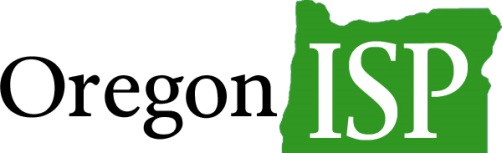 Personal Action PlanWhat is WORKING that I want to keep doing or strengthen?What is NOT WORKING that I want to change?What ACTION will I take?By WHEN?